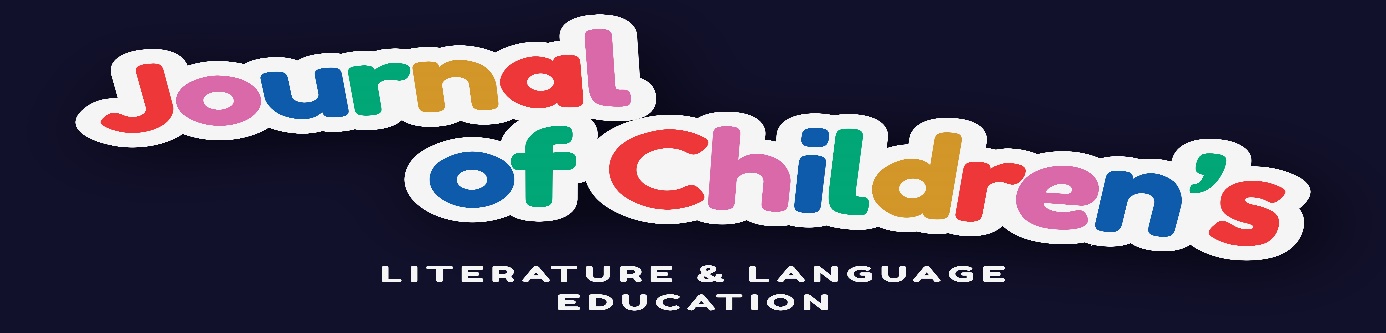 You Need to Put the English Title Here*Name SURNAME**, Name SURNAME***Biçimlendirmeyi Bozmadan On Beş Sözcüğü Geçmeyen Başlığı Buraya Ekleyebilirsiniz *Ad SOYAD**, Ad SOYAD***Öz. Her makalenin başında Türkçe ve İngilizce özet bulunmalıdır. Özet, 11 punto büyüklüğünde, Palatino Linotype yazı tipinde, tek satır aralığında iki yana yaslı ve 150 kelimeden az, 200 kelimeden çok olmayacak şekilde yazılmalıdır. Öz, çalışmanın temel özelliklerini (problem, amaç, yöntem, araştırma sonucu) doğru ve açık bir şekilde yansıtmalıdır. Özet, özet, özet, özet, özet, özet, özet, özet, özet, özet, özet, özet, özet, özet, özet, özet, özet, özet, özet, özet, özet, özet, özet, özet, özet, özet, özet, özet, özet, özet, özet, özet, özet, özet, özet, özet, özet, özet, özet, özet, özet, özet, özet, özet, özet, özet, özet, özet, özet, özet, özet, özet, özet, özet, özet, özet, özet, özet, özet, özet, özet, özet, özet, özet, özet, özet, özet, özet, özet, özet, özet, özet, özet, özet, özet, özet, özet, özet, özet, özet, özet, özet, özet, özet, özet, özet, özet, özet, özet, özet, özet, özet, özet, özet, özet, özet, özet, özet, özet, özet, özet, özet, özet, özet, özet, özet, özet, özet, özet, özet, özet,Anahtar kelimeler: Anahtar kelime 1, anahtar kelime 2, anahtar kelime 3, anahtar kelime 4, anahtar kelime 5 (en az 3, en fazla 5).1. Giriş	Bu bölümde çalışmanın problemi, amacı, öneminden bahsedilmeli, ilgili literatür ortaya konulmalıdır. Bundan sonraki bütün kısımlar, burada olduğu gibi, 11 punto, iki yana yaslı, Palatino Linotype yazı tipi ve 1.15 satır aralıklı olarak biçimlendirme bozulmadan yazılmalıdır. Paragraflar arasındaki boşluk önce ve sonra 6nk olmalıdır. Ana başlıklardan önce ve sonra 12nk boşluk bırakılmalıdır. Makalenin uzunluğu kaynakça kısmı ve geniş İngilizce özet de dâhil olmak üzere 7500 kelimeyi geçmemelidir. Aksi takdirde makale incelemeye alınmadan yazarına/ yazarlarına iade edilecektir.Bu bölümde de gerekirse alt başlıklar yazar tarafından kullanılabilir. Giriş içerisinde alt başlık ya da yeni bir paragraf ile çalışmanın amacı sade, anlaşılır olarak mutlaka verilmeli ve araştırma hipotez/problem/sorularına temel oluşturmalıdır. Yazılan amacın, girişte anılan kuramsal yapı ve literatür çerçevesinde oluşturulmuş bir problem durumuna dayanmasına dikkat edilmelidir.Çalışmada kullanılan temel kavramlara ilişkin dil bütünlüğü olmalı, çalışmada doğru bir Türkçe ve akıcı bir üslup kullanılmalı, etik kurallara dikkat edilmeli, kaynak gösteriminde APA 6 formatına uyulmalıdır. Çalışma alandaki bilgi birikimine özgün bir katkı sağlamalıdır.2. YöntemBu bölümde araştırma/problem sorularına cevap aranması için benimsenen yol anlaşılır olarak sergilenmelidir. Bunun için araştırmanın türüne göre değişiklikler yapılabilmek koşuluyla aşağıdaki alt başlıklar açıklanmalıdır. Araştırmanın deseni araştırma soruları ve süreç ile bağlantılı olacak şekilde verilmeli, veri toplama araçlarının özellikleri tanıtılmalıdır. Verilerin analizi için veri üzerinde yapılan çalışmalar ve analiz tekniğine karar verme süreci gerekli ise yapılan analizin kısa tanıtımı yapılmalıdır. 2.1. Araştırmanın Modeli/ DeseniKullanılan araştırma deseni gerekçesiyle birlikte açıklanmalıdır. Türk dili ve edebiyatı öğrencilerinin özel öğretim yöntemleri dersinin niteliğine ilişkin görüşlerini tespit etmeyi amaçlayan bu çalışmada fenomenolojik desen kullanılmıştır. İnsanların yaşanmış deneyimlerine odaklanan fenomenolojik araştırmada (Merriam, 2013, s. 24), insanların bir fenomeni nasıl algıladıkları, nasıl betimledikleri, hakkında ne hissettikleri, nasıl yargıladıkları, nasıl anımsadıkları, nasıl anlamlandırdıkları ve diğerleri ile onun hakkında nasıl konuştuklarına dikkat edilmektedir (Patton, 2014, s. 104). Bu çalışmada Türk Dili ve Edebiyatı Bölümü öğrencilerinin deneyimlerinden hareketle özel öğretim yöntemleri dersine ilişkin düşünceleri alındığı için fenomenolojik desen kullanılmıştır.2.2. Evren-Örneklem/Çalışma Grubu/ İncelenen DokümanlarKatılımcılar/örneklem/çalışma grubu/incelenen dokümanların nasıl belirlendiği ve özellikleri gerekçeleriyle birlikte açıklanmalıdır.Çalışma grubunun seçiminde önce kolay ulaşılabilir durum örneklemesi yoluyla Erzincan Üniversitesi Eğitim Fakültesi Okul Öncesi Öğretmenliği Ana Bilim Dalında öğrenim gören öğretmen adaylarına ulaşılmıştır. Ardından ölçüt örnekleme biçimi esas alınarak Okul Öncesi Öğretmenliği Ana Bilim Dalında çocuk edebiyatı dersini önceki yıllarda almış ve dersi BA ve AA notları ile geçmiş öğretmen adayları belirlenmiştir. Belirlenen bu adaylar içinden ana bilim dalında derse giren öğretim üyelerinin de görüşleri ışığında gönüllülük esasına göre 15 öğrenci seçilmiştir. İlgili bölümde erkek öğrencilerin sayıca azlığı ve çocuk edebiyatı dersindeki notları nedeniyle çalışma grubunun tamamı kız öğrencilerden oluşmuştur.2.3. Verilerin Toplanması/SüreçÇalışma için seçilen veri toplama teknikleri ve varsa veri toplama araçları açıklanmalıdır. Çalışma için veri toplamadan önce ilk olarak çocuk edebiyatı dersine giren öğretim üyesi ile bağlantı kurulmuş, öğretim üyesinin ders notlarına göre tayin ettiği öğretmen adaylarıyla irtibata geçilerek görüşme yeri ve zamanı belirlenmiştir. Görüşme sırasında bahsi geçen 16 öğretmen adayıyla güvene dayalı bir ortam oluşturmaya çalışılıp görüşmenin amacı, konusu ve içeriği hakkında öğretmen adaylarına bilgi verilmiştir. Devamında, açık uçlu bir şekilde tasarlanmış yarı yapılandırılmış formdaki maddelerden hareketle her öğretmen adayıyla görüşmeler yapılmış, yapılan bu görüşmeler ses kayıt cihazı yardımıyla kaydedilmiştir. Ayrıca, öğretmen adaylarının sözel olmayan tepkilerinin de önemli olabileceği düşünülerek görüşme sırasında önemli görülen noktalar not alınmıştır. Yapılan görüşmelere ek olarak, görüşme tarihinden 20 gün sonra öğretmen adayının görüşme sırasında verdikleri bilgilere sadık kalıp kalmadıklarını görmek için görüşme formunun yazılı bir biçimi de öğretmen adaylarına verilmiştir.2.3.1. Veri toplama araçları2.3.1.1. Yarı yapılandırılmış görüşme formuÇalışmanın verileri açık uçlu sorulardan oluşan yarı yapılandırılmış bir form vasıtasıyla elde edilmiştir. Yarı yapılandırılmış formda, araştırmacı, her ne kadar araştırma konusu kapsamında sorularını hazırlamış, kafasında araştırma ile ilgili bir plan hazırlamış olsa da görüşmenin gidişatına göre sorularını değiştirebilir, araştırmanın ana konseptine bağlı olmak kaydıyla içeriğinde değişikliklere giderek görüşmede, görüşülen kişilere açık uçlu sorular yöneltebilir. Araştırmacı görüşülen kişilerden gelen cevaplara göre görüşme sorularında hatta araştırma konusunda revizyona gidebilir (Güler, Halıcıoğlu ve Taşğın, 2013, s. 113). Çalışma için yarı yapılandırılmış form hazırlanırken önce ilgili literatür taranmış, araştırma soruları ve literatür ışığında araştırmacı tarafından görüşme formu için açık uçlu 11 madde yazılmıştır. Akabinde bu maddeler gramer ve içerik noktasında iki uzman tarafından incelenmiş, gramer noktasında maddeler üzerinde herhangi bir değişikliğe gidilmemesine rağmen, araştırma sorusuna cevap vermediği düşünülen 2 madde uzmanların önerileri doğrultusunda görüşme formundan çıkarılmıştır. Bu işlemden sonra soruların öğretmen adayları tarafından yeterince anlaşılıp anlaşılamayacağını test etmek için örneklem grubuyla benzer özellikler taşıyan 10 öğretmen adayı üzerinde pilot bir uygulama yapılmıştır. Uygulama sonrasında elde edilen veriler, 1 maddenin yeniden düzeltilmesi gerektiği noktasında bir fikir oluşturmuş, düzeltilen 1 maddeyle birlikte 9 maddelik görüşme formuna son şekli verilmiştir.2.4. Verilerin AnaliziVeri analizinin nasıl yapıldığı ayrıntılı bir şekilde açıklanmalıdır.Görüşmeler sonunda elde edilen bilgiler önce NVİVO 11 Nitel Veri Analiz Programına yüklenmiş ve bütün analiz işlemleri bu programın imkânları kullanılarak yapılmıştır. Programa yüklenen veriler veri setine hâkim olabilmek adına birkaç kez okunmuştur. Ardından bu bilgiler başlangıçta belirlenen analiz birimlerine göre betimsel analize tabi tutulmuştur. Sonrasında her bir veri seti okunarak kodlanmış, bu kodlar benzerlik ve bağlantılarına göre bir araya getirilerek bir kısım üst kategoriler altında toplanmıştır. Bir başka deyişle başlangıçta betimsel analize tabi tutulan veriler, sonrasında içerik analizine tabi tutulmuştur. Kodlamalar sırasında çalışmanın güvenilirliğini ve geçerliğini sağlayabilmek için hem farklı zamanlarda hem de bir alan uzmanın da yardımı alınarak kodlamalar yapılmıştır. Sonrasında ise Miles ve Huberman’ın (1994) güvenirlik formülü kullanılarak (Güvenirlik= Görüş Birliği/ (Görüş Birliği + Görüş Ayrılığı) kodlamaların tutarlılığına bakılmış ve .82’lik bir tutarlık elde edilmiştir. Bu sonuç kodlamaların güvenilir olduğunu göstermektedir. Çalışmanın inandırıcılığına artırabilmek adına veri seti birkaç kez farklı zaman dilimlerinde okunmuş, katılımcı düşünceleri herhangi bir filtreye tabi tutulmadan doğrudan aktarımla verilmiş, Ahıska Türklerinin eğitim problemleri farklı branş ve sınıf seviyesindeki öğretmen ve öğrencilerin penceresinden aktarılmıştır. Ayrıca araştırma raporu yazıldıktan sonra katılımcıların görüşlerine başvurulmuş, raporun onların düşüncelerini yansıtıp yansıtmadığına dair teyit alınmıştır.3. BulgularBu bölümde araştırma bulguları yazılmalıdır. Bulgular araştırmanın amacına uygun olarak anlaşılır bir biçimde ifade edilmelidir. Varsa tablolar ve şekiller açıklayıcı bir biçimde düzenlenmeli, tablolarda sayısal veriler kullanıldığında dört, nitel veriler kullanıldığında ise üç çizgi bulunmalıdır. Aşağıda her iki tablo biçimine ilişkin örnek sunulmuştur.Tablo 3. Tablo başlığıTablo 4. Tablo başlığıÖğrencilerin dinleme becerisi ile ilgili yaşadıkları problemler Tablo 4'te verilmiştir. Dinleme becerisi ile ilgili sıkıntısı olmadığını dile getiren öğrencilerin oranı %9.9'dur. Bu sonuç okumadan sonra en az sorun yaşanılan alanın dinleme olduğunu göstermektedir. Dinleme becerisi ile ilgili öğrencilerin en önemli sorunu %33.2'lik oranla hızlı konuşmaları anlamayışlarıdır. Kelime hazinesinin zayıf olması (%18.5), dinleme pratiğinin olmaması (%7.3), müzik dinlerken kelimeleri anlamamak (%5.2), kelimelerin telaffuzunda zor durumda kalmak (%3.9), filmlerdeki Türkçeyi anlamamak (%3.0) bu alanda öne çıkan diğer sıkıntılardır. Özellikle öğrencilerin Kazakların konuştuğu Türkçeyi anlarken Türkler tarafından konuşulan Türkçeyi anlamıyorum (%1.3) ve Türkçeyi iyi bilen kimselerin konuştukları Türkçeyi anlamakta sıkıntım var (%0.4) şeklindeki düşünceleri dikkat çekicidir. Yine çok fazla dile getirilmese de Rusçanın ses yapısına alışık olduğum için Türkçe kelimeleri anlamakta güçlük çekiyorum (%0.4) ifadesi Kazakistan'da değil Türkçenin Kazakçanın bile az konuşulup dinlenildiğinin göstergesi olarak değerlendirilebilir. 3.1. Birinci BaşlıkÜç, dört ve beş yazarlı yayınlara gönderme yaparken ve diğerleri ifadesini kullanarak kısaltma yapma kuralının istisnası, göndermesi aynı olan iki farklı kaynak olması durumudur. Bunu önlemek için karışıklığa engel olacak kadar yazar soyadı aşağıda gösterildiği gibi tüm göndermelerde yer almalıdır. Altı yazarlı yayınlara gönderme yapılırken de bu kural aynı şekilde uygulanmaktadır.3.2. İkinci Alt Probleme İlişkin BulgularŞekil 1. Şekil Adı3.2.1. Üçüncü düzey alt başlık3.2.1.1. Dördüncü düzey alt başlık4. Tartışma ve SonuçBu bölümde araştırmanın güçlü ve sınırlı yönleri ele alınmalı, bulgular ilgili araştırmalardan elde edilen diğer bulgularla karşılaştırılmalı, sonuçları ortaya konulmalı, elde edilen sonuçların ne anlama geldiği farklı veri kaynakları ve ilgili literatürle karşılaştırılmalıdır.Özel Öğretim Yöntemleri dersine ilişkin Türk Dili ve Edebiyatı Bölümü öğrencileri tarafından dile getirilen bir kısım olumsuzluklar da vardır. Bu olumsuzlukların başında da ders saatinin yetersiz olduğu düşüncesi gelmektedir. Ders saatinin azlığından ötürü yeterince uygulama yapamadıklarını ifade eden öğrenciler, ders saatinin yeniden düzenlenmesi gerektiğini düşünmektedirler. Benzer biçimde öğretim üyeleri de lisans düzeyinde iki dönem ve haftada dört saat okutulan Özel Öğretim Yöntemleri dersinin bu konudaki bilgileri oldukça zayıf olan formasyon öğrencilerine daha kısıtlı bir zaman için verilmesinin sorun olduğunu belirtmektedirler. Öğrencilerin ve öğretim üyelerinin bu düşünceleri ilgili alanyazında da karşılık bulmaktadır. Hem Uçgun’un (2010), hem de Akyüz, Özcan ve Altıparmak’ın (2014) yaptığı çalışmalara bakıldığında, dersin uygulamasının mesleki tecrübelere temel oluşturması bakımından önemli olduğu, bu yönüyle uygulamaya ayrılan sürenin artırılması gerektiği fikri öne çıkmaktadır. Gerçekten de daha önce mesleki anlamda hiçbir ders almamış, sıkıştırılmış bir program vasıtasıyla kısa sürede mesleki bilgi eksiğini kapamaya çalışan öğrenciler için yalnızca iki saatlik bir uygulama saatinin olması sıkıntılıdır. Pedagojik Formasyon Eğitimi Programının ülkemizdeki popülerliği, insanların bu programı bir iş kapısı olarak görmesi neticesinde oluşan yoğunluk ve bu yoğunluğun beraberinde getirdiği öğrenci başına düşen uygulama süresinin azalması gibi durumlar da düşünülürse durum daha sıkıntılı hâl almaktadır. Özel Öğretim Yöntemleri dersine yönelik öğrencilerin dile getirdiği başka olumsuzluklar olsa da bu olumsuzlukların dersin kapsamı ile ilgili olmayıp genel Pedagojik Formasyon Eğitimi Programıyla ilgili olduğu görülmektedir. Öğrencilerin Özel Öğretim Yöntemleri dersi ile ilgili düşünceleri yerine genel olarak şehir dışından gelen öğrencilerin yaşadığı zorluklar gibi konuları dile getirmesi ya bu hususa dikkat çekme isteklerinden ya da derse ilişkin konulara yeterince nüfuz edemediklerinden kaynaklanabilir.Yazar Katkı OranlarıHer bir yazarın, makalenin hazırlanma sürecinden yayınlanmasına kadar ki yaptığı katkı/katkıların beyan edilmesidir.Örnek-1. Tüm yazarlar makalenin tüm süreçlerinde eşit oranda rol almışlardır. Tüm yazarlar çalışmanın son halini okumuş ve onaylamıştır.Örnek-2. Birinci yazar çalışmanın planlanması ve alan yazın taraması sürecini gerçekleştirmiştir. Tüm yazarlar veri toplama sürecine katkı sağlamıştır. Birinci ve ikinci yazar istatiksel analizleri gerçekleştirmiştir. Tüm yazarlar makalenin yazımına katkı sağlamış ve çalışmanın son halini okumuş ve onaylamıştır.Çıkar Çatışma BeyanıDergiye gönderilen makalede gerçek anlamda katkı koyan kişiler yazar olarak belirtilmelidir. Yazarlar çalışmaları ile ilgili olarak taraf olabilecek tüm kişisel ve finansal ilişkileri bildirmekle yükümlüdürler. Eğer çalışmada herhangi bir kişisel ve finansal bir çıkar çatışması yoksa yazarlar aşağıdaki gibi bildirebilirler.“Yazarlar çalışma kapsamında herhangi bir kurum veya kişi ile çıkar çatışması bulunmadığını beyan etmektedir.”Etik Kurul İzin Bilgisi (Etik izin gerektiren çalışmalar için)Bu araştırma, XXX Etik Kurulu XX/XX/XXXX tarihli xxxxx sayılı kararı ile alınan izinle yürütülmüştür.KaynakçaKaynakça, 10 punto büyüklüğünde yazılmalı ve APA 7 formatına göre düzenlenmelidir. Aşağıda birkaç örnek sunulmuştur:Douglas, S. R., & Kim, M. (2014). Task-based language teaching and English for academic purposes: An investigation into instructor perceptions and practice in the Canadian context. TESL Canada Journal, 31(8), 1-22. https://doi.org/10.18806/tesl.v31i0.1184FEmiroğlu, S. (2013). Konuşma eğitimi. M. Durmuş & A. Okur (Ed.), Yabancılara Türkçe öğretimi el kitabı içinde (s. 277-291). Ankara: Grafiker.Hollander, M. M. (2017). Resistance to authority: Methodological innovations and new lessons from the Milgram experiment (Publication No. 10289373) [Doctoral dissertation, University of Wisconsin-Madison]. ProQuest Dissertations and Theses Global.Johnson, A. P. (2015). Başlangıç (Z. Kaya, Çev.). Y. Uzuner & M. Ö. Anay (Ed.), Eylem araştırması el kitabı içinde (s. 43-58). Anı. (Orijinal eserin basım tarihi 2005).Karadağ, B. F. (2020). İstasyon tekniğinin Türkçenin yabancı dil olarak öğretiminde kullanımı. İnönü Üniversitesi Eğitim Fakültesi Dergisi, 21(2), 560-578. https://doi.org/10.17679/inuefd.511793Willis, J. (1996). A framework for task-based learning. Longman Limited.Yıldırım, A., & Şimşek, H. (2011). Sosyal bilimlerde nitel araştırma yöntemleri (8. Tıpkıbasım). Seçkin.Yılmaz, O. (2013). Fatih Erdoğan’ın eserlerinin eğitsel değerler açısından incelenmesi [Yayımlanmamış doktora tezi]. Atatürk Üniversitesi. (2013).Extended SummaryTürkçe yayımlanan çalışmalarda “Kaynaklar”dan sonra 600–1000 kelime arasında, İngilizce yazılan makalelerde de aynı şekilde geniş Türkçe özet 11 punto, Palatino Linotype yazı tipi ve 1.15 aralığı ile yazılmıştır. Extended Summary içeriğini aşağıdaki başlıkları şeklinde yazılmıştır.1. Introduction Paragraf metni Paragraf metni Paragraf metni Paragraf metni Paragraf metni Paragraf metni Paragraf metni Paragraf metni Paragraf metni Paragraf metni Paragraf metni Paragraf metni Paragraf metni Paragraf metni Paragraf metni Paragraf metni Paragraf metni Paragraf metni Paragraf metni Paragraf metni Paragraf metni Paragraf metni Paragraf metni Paragraf metni Paragraf metni Paragraf metni Paragraf metni Paragraf metni Paragraf metni Paragraf metni Paragraf metni Paragraf metni Paragraf metni Paragraf metni Paragraf metni Paragraf metni Paragraf metni Paragraf metni2. MethodParagraf metni Paragraf metni Paragraf metni Paragraf metni Paragraf metni Paragraf metni Paragraf metni Paragraf metni Paragraf metni Paragraf metni Paragraf metni Paragraf metni Paragraf metni Paragraf metni Paragraf metni Paragraf metni Paragraf metni Paragraf metni Paragraf metni Paragraf metni Paragraf metni Paragraf metni Paragraf metni Paragraf metni Paragraf metni Paragraf metni Paragraf metni Paragraf metni Paragraf metni Paragraf metni Paragraf metni Paragraf metni Paragraf metni Paragraf metni Paragraf metni Paragraf metni Paragraf metni Paragraf metni 3. Findings, Discussion and ResultsParagraf metni Paragraf metni Paragraf metni Paragraf metni Paragraf metni Paragraf metni Paragraf metni Paragraf metni Paragraf metni Paragraf metni Paragraf metni Paragraf metni Paragraf metni Paragraf metni Paragraf metni Paragraf metni Paragraf metni Paragraf metni Paragraf metni Paragraf metni Paragraf metni Paragraf metni Paragraf metni Paragraf metni Paragraf metni Paragraf metni Paragraf metni Paragraf metni Paragraf metni Paragraf metni Paragraf metni Paragraf metni Paragraf metni Paragraf metni Paragraf metni Paragraf metni Paragraf metni Paragraf metni Abstract. Her makalenin başında Türkçe ve İngilizce özet bulunmalıdır. Özet, 11 punto büyüklüğünde, Palatino Linotype yazı tipinde, tek satır aralığında iki yana yaslı ve 150 kelimeden az, 200 kelimeden çok olmayacak şekilde yazılmalıdır. Öz, içerik olarak kuramsal dayanak, amaç, yöntem, desen, veri toplama süreci, veri analizi, önemli bulgu ve sonuç ile ilgili sade ve anlaşılır olarak yazılmalıdır. Özet, özet, özet, özet, özet, özet, özet, özet, özet, özet, özet, özet, özet, özet, özet, özet, özet, özet, özet, özet, özet, özet, özet, özet, özet, özet, özet, özet, özet, özet, özet, özet, özet, özet, özet, özet, özet, özet, özet, özet, özet, özet, özet, özet, özet, özet, özet, özet, özet, özet, özet, özet, özet, özet, özet, özet, özet, özet, özet, özet, özet, özet, özet, özet, özet, özet, özet, özet, özet, özet, özet, özet, özet, özet, özet, özet, özet, özet, özet, özet, özet, özet, özet, özet, özet, özet, özet, özet, özet, özet, özet, özet, özet, özet, özet, özet, özet, özet, özet, özet, özet, özet, özet, özet, özet, özet, özet, özet, özet, özet, özet.Keywords: Keyword 1, keyword 2, keyword 3, keyword 4, keyword 5 (min. 3, max. 5).Değişkennf%Nnnnnnnnn1001515Nnnnnnnnn802025ToplamYayın türüİçerikKitapRapor, bildiri kitabıDergiBilimsel dergi, popüler dergi